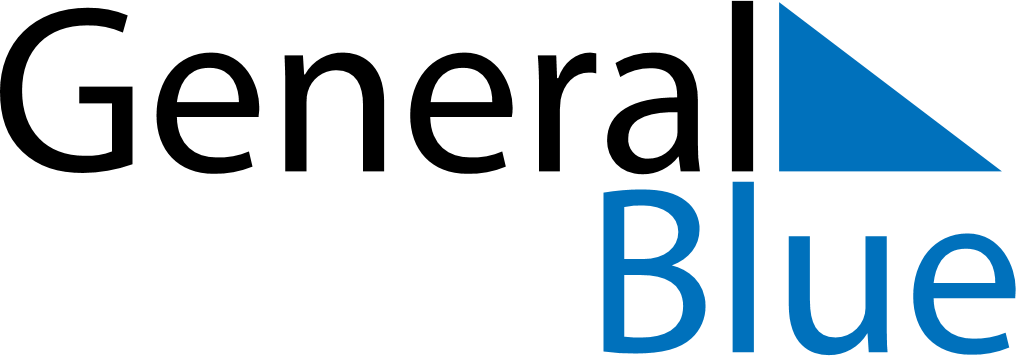 Burkina Faso 2029 HolidaysBurkina Faso 2029 HolidaysDATENAME OF HOLIDAYJanuary 1, 2029MondayNew Year’s DayJanuary 3, 2029WednesdayAnniversary of the 1966 Upper Voltan coup d’étatFebruary 14, 2029WednesdayEnd of Ramadan (Eid al-Fitr)March 8, 2029ThursdayInternational Women’s DayApril 1, 2029SundayEaster SundayApril 2, 2029MondayEaster MondayApril 24, 2029TuesdayFeast of the Sacrifice (Eid al-Adha)May 1, 2029TuesdayLabour DayMay 10, 2029ThursdayAscension DayMay 20, 2029SundayPentecostJuly 24, 2029TuesdayBirthday of Muhammad (Mawlid)August 5, 2029SundayIndependence DayAugust 15, 2029WednesdayAssumptionNovember 1, 2029ThursdayAll Saints’ DayDecember 11, 2029TuesdayProclamation of the RepublicDecember 25, 2029TuesdayChristmas Day